Le candidat choisit de répartir les 8 points entre les deux AFLP retenus avant la situation d’évaluation (avec un minimum de 2 points pour un AFLP). Trois choix sont possibles :  4-4 ; 6-2 ; 2-6 La répartition choisie doit être annoncée par l’élève au cours des premières séances de la séquence, avant la situation d’évaluation.BO n°31 du 30 juillet 2020 (annexe 1)Champ d’apprentissage n° 2 : Adapter son déplacement à des environnements variés et/ou incertainsDans ce champ d’apprentissage, l’élève prévoit et régule son déplacement à partir de l’analyse de l’environnement ; il s’y engage pour partir et revenir, tout en préservant sa sécurité et celle des autres.Principes d'évaluationDeux moments d'évaluation sont prévus : l'un à l'occasion d'une situation en fin de séquence et l'autre au fil de la séquence.Situation de fin de séquence : notée sur 12 points, elle porte sur l'évaluation des attendus suivants.Planifier et conduire un déplacement adapté à ses ressources pour effectuer le trajet prévu dans sa totalité ; le cas échéant, savoir renoncer.Utiliser des techniques efficaces pour adapter son déplacement aux caractéristiques du milieu.L’équipe pédagogique spécifie l’épreuve d’évaluation du CCF et les repères nationaux dans l’Apsa support de l’évaluation.Évaluation au fil de la séquence : notée sur 8 points, elle porte sur l’évaluation de 2 AFLP retenus par l’enseignant parmi les 4 suivants.Sélectionner des informations utiles pour planifier son itinéraire et l’adapter éventuellement en cours de déplacement.S’impliquer dans des rôles sociaux pour assurer le bon fonctionnement d’une activité de pleine nature.Contrôler ses émotions pour accepter de s’engager dans un environnement partiellement connu.Se préparer, connaître les risques, respecter la réglementation et appliquer les procédures d’urgence à mettre en œuvre dans les différents environnements de pratique pour s’y engager en sécurité.ModalitésEn fin de formation, le candidat choisit de répartir les 8 points entre les deux AFLP retenus avant la situation d’évaluation (avec un minimum de 2 points pour un AFLTrois choix sont possibles : 4-4 / 6-2 / 2-6. La répartition choisie doit être annoncée par l’élève au cours des premières séances de la séquence, avant la situation d’évaluation.Situation d’évaluation de fin de séquence : 12 pointsUn abandon ou un dépassement important de la durée de l’épreuve lorsque celle-ci est fixée doit être considéré comme un indicateur d’un choix d’itinéraire inapproprié de l’élève (degré 1 de l’AFLP).L’incertitude peut relever d’une autre nature que celle du milieu inconnu, elle peut être évènementielle par exemple (nombre de mannequins à récupérer, déclenchement de leur coulée, nature des obstacles en VTT, nombre de blocs ou de voies à réaliser, etc.).Par exemple, délai de conception du projet de déplacement, modalités de régulation du projet initial, possibilité d’itinéraire de réchappe, nombre d’essais ou de points de repos, modalité de progression (escalade en moulinette corde tendue, moulinette avec corde molle, moulinette avec corde molle et assurage dynamique, mouli-tête, etc.).Signaux d’alerte : sur le milieu : dégradation des conditions météo, du support d’évolution (eau, sol, neige, etc.) et sur soi : stress, fatigue, fréquence cardiaque, réduction du champ visuel, etc.).Pour l’AFLP, l’évaluateur positionne l’élève dans un degré puis ajuste la note en fonction du niveau de difficulté/complexité de l’itinéraire réalisé par l’élève (par exemple cotation de la voie en escalade).Évaluation au fil de la séquence : 8 pointsSeuls deux AFLP seront retenus pour constituer cette partie de la note sur 8 points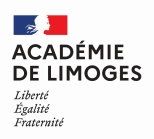 Référentiel certificatif enseignement commun EPSAPSA : Référentiel certificatif enseignement commun EPSAPSA : Référentiel certificatif enseignement commun EPSAPSA : Référentiel certificatif enseignement commun EPSAPSA : Référentiel certificatif enseignement commun EPSAPSA : Référentiel certificatif enseignement commun EPSAPSA : Référentiel certificatif enseignement commun EPSAPSA : CAPCA 2Etablissement :  Etablissement :  Etablissement :  Niveau de classe :Niveau de classe :Niveau de classe :Séquence d’enseignement :Séquence d’enseignement :Séquence d’enseignement :Champ d’Apprentissage 2 :« Adapter son déplacement à des environnements variés et/ou incertains »2 AFLP obligatoires :-AFLP 1 : Planifier et conduire un déplacement adapté à ses ressources pour effectuer le trajet prévu dans sa totalité ; le cas échéant, savoir renoncer.-AFLP 2 : Utiliser des techniques efficaces pour adapter son déplacement aux caractéristiques du milieu.2 AFLP obligatoires :-AFLP 1 : Planifier et conduire un déplacement adapté à ses ressources pour effectuer le trajet prévu dans sa totalité ; le cas échéant, savoir renoncer.-AFLP 2 : Utiliser des techniques efficaces pour adapter son déplacement aux caractéristiques du milieu.2 AFLP obligatoires :-AFLP 1 : Planifier et conduire un déplacement adapté à ses ressources pour effectuer le trajet prévu dans sa totalité ; le cas échéant, savoir renoncer.-AFLP 2 : Utiliser des techniques efficaces pour adapter son déplacement aux caractéristiques du milieu.2 AFLP retenus par l’enseignant parmi les 4 suivants (EN FLUO) :-AFLP 3 : Sélectionner des informations utiles pour planifier son itinéraire et l’adapter éventuellement en cours de déplacement.-AFLP 4 : S’impliquer dans des rôles sociaux pour assurer le bon fonctionnement d’une activité de pleine nature.-AFLP 5 : Contrôler ses émotions pour accepter de s’engager dans un environnement partiellement connu.-AFLP 6 : Se préparer, connaître les risques, respecter la réglementation et appliquer les procédures d’urgence à mettre en œuvre dans les différents environnements de pratique pour s’y engager en sécurité.2 AFLP retenus par l’enseignant parmi les 4 suivants (EN FLUO) :-AFLP 3 : Sélectionner des informations utiles pour planifier son itinéraire et l’adapter éventuellement en cours de déplacement.-AFLP 4 : S’impliquer dans des rôles sociaux pour assurer le bon fonctionnement d’une activité de pleine nature.-AFLP 5 : Contrôler ses émotions pour accepter de s’engager dans un environnement partiellement connu.-AFLP 6 : Se préparer, connaître les risques, respecter la réglementation et appliquer les procédures d’urgence à mettre en œuvre dans les différents environnements de pratique pour s’y engager en sécurité.2 AFLP retenus par l’enseignant parmi les 4 suivants (EN FLUO) :-AFLP 3 : Sélectionner des informations utiles pour planifier son itinéraire et l’adapter éventuellement en cours de déplacement.-AFLP 4 : S’impliquer dans des rôles sociaux pour assurer le bon fonctionnement d’une activité de pleine nature.-AFLP 5 : Contrôler ses émotions pour accepter de s’engager dans un environnement partiellement connu.-AFLP 6 : Se préparer, connaître les risques, respecter la réglementation et appliquer les procédures d’urgence à mettre en œuvre dans les différents environnements de pratique pour s’y engager en sécurité.2 AFLP retenus par l’enseignant parmi les 4 suivants (EN FLUO) :-AFLP 3 : Sélectionner des informations utiles pour planifier son itinéraire et l’adapter éventuellement en cours de déplacement.-AFLP 4 : S’impliquer dans des rôles sociaux pour assurer le bon fonctionnement d’une activité de pleine nature.-AFLP 5 : Contrôler ses émotions pour accepter de s’engager dans un environnement partiellement connu.-AFLP 6 : Se préparer, connaître les risques, respecter la réglementation et appliquer les procédures d’urgence à mettre en œuvre dans les différents environnements de pratique pour s’y engager en sécurité.2 AFLP retenus par l’enseignant parmi les 4 suivants (EN FLUO) :-AFLP 3 : Sélectionner des informations utiles pour planifier son itinéraire et l’adapter éventuellement en cours de déplacement.-AFLP 4 : S’impliquer dans des rôles sociaux pour assurer le bon fonctionnement d’une activité de pleine nature.-AFLP 5 : Contrôler ses émotions pour accepter de s’engager dans un environnement partiellement connu.-AFLP 6 : Se préparer, connaître les risques, respecter la réglementation et appliquer les procédures d’urgence à mettre en œuvre dans les différents environnements de pratique pour s’y engager en sécurité.OBJECTIFSdu projet EPSCOMPETENCE ATTENDUEA rédiger par l’équipe, en tenant compte des 3 dimensions (motrice, méthodologique, sociale) et à relier aux AFLP retenus.A rédiger par l’équipe, en tenant compte des 3 dimensions (motrice, méthodologique, sociale) et à relier aux AFLP retenus.A rédiger par l’équipe, en tenant compte des 3 dimensions (motrice, méthodologique, sociale) et à relier aux AFLP retenus.A rédiger par l’équipe, en tenant compte des 3 dimensions (motrice, méthodologique, sociale) et à relier aux AFLP retenus.A rédiger par l’équipe, en tenant compte des 3 dimensions (motrice, méthodologique, sociale) et à relier aux AFLP retenus.A rédiger par l’équipe, en tenant compte des 3 dimensions (motrice, méthodologique, sociale) et à relier aux AFLP retenus.A rédiger par l’équipe, en tenant compte des 3 dimensions (motrice, méthodologique, sociale) et à relier aux AFLP retenus.A rédiger par l’équipe, en tenant compte des 3 dimensions (motrice, méthodologique, sociale) et à relier aux AFLP retenus.ACQUISITIONS PRIORITAIRESAFLP 1AFLP 2AFLP 2AFLP 2AFLP _AFLP _AFLP _AFLP _ACQUISITIONS PRIORITAIRESConnaissancesCapacitésAttitudesConnaissancesCapacitésAttitudesConnaissancesCapacitésAttitudesConnaissancesCapacitésAttitudesConnaissancesCapacitésAttitudesConnaissancesCapacitésAttitudesConnaissancesCapacitésAttitudesConnaissancesCapacitésAttitudesPRINCIPE D’ELABORATIONde l’épreuve en CAPdu CA 2Dans ce champ d’apprentissage 2, l’élève prévoit et régule son déplacement à partir de l’analyse de l’environnement ; il s’y engage pour partir et revenir, tout en préservant sa sécurité et celle des autres.L’épreuve :-Le candidat choisit et réalise un itinéraire adapté à son niveau, à partir de la lecture et de l’analyse des caractéristiques du milieu et de ses propres ressources. -L’épreuve offre différents choix possibles de niveau de difficulté ou de complexité de l’itinéraire (par exemple, cotation des voies en escalade, cotation des balises en course d’orientation, difficulté variable du parcours en sauvetage aquatique ou en VTT, etc.) et se déroule dans le cadre d’une durée ou de distances définies, suffisantes pour permettre à l’élève de révéler par sa conduite les compétences acquises (1).L’épreuve présente des éléments variés d’incertitude (2), en milieu connu, qui nécessitent de mener le jour de l’évaluation, seul ou à plusieurs, une analyse sur la pertinence du choix d’itinéraire.Elle intègre impérativement les éléments et conditions nécessaires à un engagement sécurisé dans la pratique.-A précisez par l’équipe : * Les formes d’incertitude envisagées (L’incertitude peut relever d’une autre nature que celle du milieu inconnu, elle peut être évènementielle par exemple (nombre de mannequins à récupérer, déclenchement de leur coulée, nature des obstacles en VTT, nombre de blocs ou de voies à réaliser, etc.).* Le protocole sécuritaire. Signaux d’alerte : sur le milieu : dégradation des conditions météo, du support d’évolution (eau, sol, neige, etc.) et sur soi : stress, fatigue, fréquence cardiaque, réduction du champ visuel, etc.).* Les conséquences d’un abandon d’épreuve et d’un dépassement important de la durée de l’épreuve (Si la durée est fixée, alors elle peut-être considérée comme un indicateur d’un choix d’itinéraire inapproprié de l’élève, degré 1 de l’AFLP).* Comment l’évaluation tient compte des différences filles-garçons.* L’épreuve prévoit et définit des formes d’aide (3) nécessaires à l’expression des compétences des élèves, leur permettant de s’engager et de réguler si nécessaire leur projet d’itinéraire. Lorsque des modalités collectives et individuelles d’épreuves sont proposées, l’élève choisit celle dans laquelle il souhaite passer son épreuve (la notation reste quant à elle posée de manière individuelle). Par exemple : délai de conception du projet de déplacement, modalités de régulation du projet initial, possibilité d’itinéraire de réchappe, nombre d’essais ou de points de repos, modalité de progression (escalade en moulinette corde tendue, moulinette avec corde molle, moulinette avec corde molle et assurage dynamique, mouli-tête, etc.).Dans ce champ d’apprentissage 2, l’élève prévoit et régule son déplacement à partir de l’analyse de l’environnement ; il s’y engage pour partir et revenir, tout en préservant sa sécurité et celle des autres.L’épreuve :-Le candidat choisit et réalise un itinéraire adapté à son niveau, à partir de la lecture et de l’analyse des caractéristiques du milieu et de ses propres ressources. -L’épreuve offre différents choix possibles de niveau de difficulté ou de complexité de l’itinéraire (par exemple, cotation des voies en escalade, cotation des balises en course d’orientation, difficulté variable du parcours en sauvetage aquatique ou en VTT, etc.) et se déroule dans le cadre d’une durée ou de distances définies, suffisantes pour permettre à l’élève de révéler par sa conduite les compétences acquises (1).L’épreuve présente des éléments variés d’incertitude (2), en milieu connu, qui nécessitent de mener le jour de l’évaluation, seul ou à plusieurs, une analyse sur la pertinence du choix d’itinéraire.Elle intègre impérativement les éléments et conditions nécessaires à un engagement sécurisé dans la pratique.-A précisez par l’équipe : * Les formes d’incertitude envisagées (L’incertitude peut relever d’une autre nature que celle du milieu inconnu, elle peut être évènementielle par exemple (nombre de mannequins à récupérer, déclenchement de leur coulée, nature des obstacles en VTT, nombre de blocs ou de voies à réaliser, etc.).* Le protocole sécuritaire. Signaux d’alerte : sur le milieu : dégradation des conditions météo, du support d’évolution (eau, sol, neige, etc.) et sur soi : stress, fatigue, fréquence cardiaque, réduction du champ visuel, etc.).* Les conséquences d’un abandon d’épreuve et d’un dépassement important de la durée de l’épreuve (Si la durée est fixée, alors elle peut-être considérée comme un indicateur d’un choix d’itinéraire inapproprié de l’élève, degré 1 de l’AFLP).* Comment l’évaluation tient compte des différences filles-garçons.* L’épreuve prévoit et définit des formes d’aide (3) nécessaires à l’expression des compétences des élèves, leur permettant de s’engager et de réguler si nécessaire leur projet d’itinéraire. Lorsque des modalités collectives et individuelles d’épreuves sont proposées, l’élève choisit celle dans laquelle il souhaite passer son épreuve (la notation reste quant à elle posée de manière individuelle). Par exemple : délai de conception du projet de déplacement, modalités de régulation du projet initial, possibilité d’itinéraire de réchappe, nombre d’essais ou de points de repos, modalité de progression (escalade en moulinette corde tendue, moulinette avec corde molle, moulinette avec corde molle et assurage dynamique, mouli-tête, etc.).Dans ce champ d’apprentissage 2, l’élève prévoit et régule son déplacement à partir de l’analyse de l’environnement ; il s’y engage pour partir et revenir, tout en préservant sa sécurité et celle des autres.L’épreuve :-Le candidat choisit et réalise un itinéraire adapté à son niveau, à partir de la lecture et de l’analyse des caractéristiques du milieu et de ses propres ressources. -L’épreuve offre différents choix possibles de niveau de difficulté ou de complexité de l’itinéraire (par exemple, cotation des voies en escalade, cotation des balises en course d’orientation, difficulté variable du parcours en sauvetage aquatique ou en VTT, etc.) et se déroule dans le cadre d’une durée ou de distances définies, suffisantes pour permettre à l’élève de révéler par sa conduite les compétences acquises (1).L’épreuve présente des éléments variés d’incertitude (2), en milieu connu, qui nécessitent de mener le jour de l’évaluation, seul ou à plusieurs, une analyse sur la pertinence du choix d’itinéraire.Elle intègre impérativement les éléments et conditions nécessaires à un engagement sécurisé dans la pratique.-A précisez par l’équipe : * Les formes d’incertitude envisagées (L’incertitude peut relever d’une autre nature que celle du milieu inconnu, elle peut être évènementielle par exemple (nombre de mannequins à récupérer, déclenchement de leur coulée, nature des obstacles en VTT, nombre de blocs ou de voies à réaliser, etc.).* Le protocole sécuritaire. Signaux d’alerte : sur le milieu : dégradation des conditions météo, du support d’évolution (eau, sol, neige, etc.) et sur soi : stress, fatigue, fréquence cardiaque, réduction du champ visuel, etc.).* Les conséquences d’un abandon d’épreuve et d’un dépassement important de la durée de l’épreuve (Si la durée est fixée, alors elle peut-être considérée comme un indicateur d’un choix d’itinéraire inapproprié de l’élève, degré 1 de l’AFLP).* Comment l’évaluation tient compte des différences filles-garçons.* L’épreuve prévoit et définit des formes d’aide (3) nécessaires à l’expression des compétences des élèves, leur permettant de s’engager et de réguler si nécessaire leur projet d’itinéraire. Lorsque des modalités collectives et individuelles d’épreuves sont proposées, l’élève choisit celle dans laquelle il souhaite passer son épreuve (la notation reste quant à elle posée de manière individuelle). Par exemple : délai de conception du projet de déplacement, modalités de régulation du projet initial, possibilité d’itinéraire de réchappe, nombre d’essais ou de points de repos, modalité de progression (escalade en moulinette corde tendue, moulinette avec corde molle, moulinette avec corde molle et assurage dynamique, mouli-tête, etc.).Dans ce champ d’apprentissage 2, l’élève prévoit et régule son déplacement à partir de l’analyse de l’environnement ; il s’y engage pour partir et revenir, tout en préservant sa sécurité et celle des autres.L’épreuve :-Le candidat choisit et réalise un itinéraire adapté à son niveau, à partir de la lecture et de l’analyse des caractéristiques du milieu et de ses propres ressources. -L’épreuve offre différents choix possibles de niveau de difficulté ou de complexité de l’itinéraire (par exemple, cotation des voies en escalade, cotation des balises en course d’orientation, difficulté variable du parcours en sauvetage aquatique ou en VTT, etc.) et se déroule dans le cadre d’une durée ou de distances définies, suffisantes pour permettre à l’élève de révéler par sa conduite les compétences acquises (1).L’épreuve présente des éléments variés d’incertitude (2), en milieu connu, qui nécessitent de mener le jour de l’évaluation, seul ou à plusieurs, une analyse sur la pertinence du choix d’itinéraire.Elle intègre impérativement les éléments et conditions nécessaires à un engagement sécurisé dans la pratique.-A précisez par l’équipe : * Les formes d’incertitude envisagées (L’incertitude peut relever d’une autre nature que celle du milieu inconnu, elle peut être évènementielle par exemple (nombre de mannequins à récupérer, déclenchement de leur coulée, nature des obstacles en VTT, nombre de blocs ou de voies à réaliser, etc.).* Le protocole sécuritaire. Signaux d’alerte : sur le milieu : dégradation des conditions météo, du support d’évolution (eau, sol, neige, etc.) et sur soi : stress, fatigue, fréquence cardiaque, réduction du champ visuel, etc.).* Les conséquences d’un abandon d’épreuve et d’un dépassement important de la durée de l’épreuve (Si la durée est fixée, alors elle peut-être considérée comme un indicateur d’un choix d’itinéraire inapproprié de l’élève, degré 1 de l’AFLP).* Comment l’évaluation tient compte des différences filles-garçons.* L’épreuve prévoit et définit des formes d’aide (3) nécessaires à l’expression des compétences des élèves, leur permettant de s’engager et de réguler si nécessaire leur projet d’itinéraire. Lorsque des modalités collectives et individuelles d’épreuves sont proposées, l’élève choisit celle dans laquelle il souhaite passer son épreuve (la notation reste quant à elle posée de manière individuelle). Par exemple : délai de conception du projet de déplacement, modalités de régulation du projet initial, possibilité d’itinéraire de réchappe, nombre d’essais ou de points de repos, modalité de progression (escalade en moulinette corde tendue, moulinette avec corde molle, moulinette avec corde molle et assurage dynamique, mouli-tête, etc.).Dans ce champ d’apprentissage 2, l’élève prévoit et régule son déplacement à partir de l’analyse de l’environnement ; il s’y engage pour partir et revenir, tout en préservant sa sécurité et celle des autres.L’épreuve :-Le candidat choisit et réalise un itinéraire adapté à son niveau, à partir de la lecture et de l’analyse des caractéristiques du milieu et de ses propres ressources. -L’épreuve offre différents choix possibles de niveau de difficulté ou de complexité de l’itinéraire (par exemple, cotation des voies en escalade, cotation des balises en course d’orientation, difficulté variable du parcours en sauvetage aquatique ou en VTT, etc.) et se déroule dans le cadre d’une durée ou de distances définies, suffisantes pour permettre à l’élève de révéler par sa conduite les compétences acquises (1).L’épreuve présente des éléments variés d’incertitude (2), en milieu connu, qui nécessitent de mener le jour de l’évaluation, seul ou à plusieurs, une analyse sur la pertinence du choix d’itinéraire.Elle intègre impérativement les éléments et conditions nécessaires à un engagement sécurisé dans la pratique.-A précisez par l’équipe : * Les formes d’incertitude envisagées (L’incertitude peut relever d’une autre nature que celle du milieu inconnu, elle peut être évènementielle par exemple (nombre de mannequins à récupérer, déclenchement de leur coulée, nature des obstacles en VTT, nombre de blocs ou de voies à réaliser, etc.).* Le protocole sécuritaire. Signaux d’alerte : sur le milieu : dégradation des conditions météo, du support d’évolution (eau, sol, neige, etc.) et sur soi : stress, fatigue, fréquence cardiaque, réduction du champ visuel, etc.).* Les conséquences d’un abandon d’épreuve et d’un dépassement important de la durée de l’épreuve (Si la durée est fixée, alors elle peut-être considérée comme un indicateur d’un choix d’itinéraire inapproprié de l’élève, degré 1 de l’AFLP).* Comment l’évaluation tient compte des différences filles-garçons.* L’épreuve prévoit et définit des formes d’aide (3) nécessaires à l’expression des compétences des élèves, leur permettant de s’engager et de réguler si nécessaire leur projet d’itinéraire. Lorsque des modalités collectives et individuelles d’épreuves sont proposées, l’élève choisit celle dans laquelle il souhaite passer son épreuve (la notation reste quant à elle posée de manière individuelle). Par exemple : délai de conception du projet de déplacement, modalités de régulation du projet initial, possibilité d’itinéraire de réchappe, nombre d’essais ou de points de repos, modalité de progression (escalade en moulinette corde tendue, moulinette avec corde molle, moulinette avec corde molle et assurage dynamique, mouli-tête, etc.).Dans ce champ d’apprentissage 2, l’élève prévoit et régule son déplacement à partir de l’analyse de l’environnement ; il s’y engage pour partir et revenir, tout en préservant sa sécurité et celle des autres.L’épreuve :-Le candidat choisit et réalise un itinéraire adapté à son niveau, à partir de la lecture et de l’analyse des caractéristiques du milieu et de ses propres ressources. -L’épreuve offre différents choix possibles de niveau de difficulté ou de complexité de l’itinéraire (par exemple, cotation des voies en escalade, cotation des balises en course d’orientation, difficulté variable du parcours en sauvetage aquatique ou en VTT, etc.) et se déroule dans le cadre d’une durée ou de distances définies, suffisantes pour permettre à l’élève de révéler par sa conduite les compétences acquises (1).L’épreuve présente des éléments variés d’incertitude (2), en milieu connu, qui nécessitent de mener le jour de l’évaluation, seul ou à plusieurs, une analyse sur la pertinence du choix d’itinéraire.Elle intègre impérativement les éléments et conditions nécessaires à un engagement sécurisé dans la pratique.-A précisez par l’équipe : * Les formes d’incertitude envisagées (L’incertitude peut relever d’une autre nature que celle du milieu inconnu, elle peut être évènementielle par exemple (nombre de mannequins à récupérer, déclenchement de leur coulée, nature des obstacles en VTT, nombre de blocs ou de voies à réaliser, etc.).* Le protocole sécuritaire. Signaux d’alerte : sur le milieu : dégradation des conditions météo, du support d’évolution (eau, sol, neige, etc.) et sur soi : stress, fatigue, fréquence cardiaque, réduction du champ visuel, etc.).* Les conséquences d’un abandon d’épreuve et d’un dépassement important de la durée de l’épreuve (Si la durée est fixée, alors elle peut-être considérée comme un indicateur d’un choix d’itinéraire inapproprié de l’élève, degré 1 de l’AFLP).* Comment l’évaluation tient compte des différences filles-garçons.* L’épreuve prévoit et définit des formes d’aide (3) nécessaires à l’expression des compétences des élèves, leur permettant de s’engager et de réguler si nécessaire leur projet d’itinéraire. Lorsque des modalités collectives et individuelles d’épreuves sont proposées, l’élève choisit celle dans laquelle il souhaite passer son épreuve (la notation reste quant à elle posée de manière individuelle). Par exemple : délai de conception du projet de déplacement, modalités de régulation du projet initial, possibilité d’itinéraire de réchappe, nombre d’essais ou de points de repos, modalité de progression (escalade en moulinette corde tendue, moulinette avec corde molle, moulinette avec corde molle et assurage dynamique, mouli-tête, etc.).Dans ce champ d’apprentissage 2, l’élève prévoit et régule son déplacement à partir de l’analyse de l’environnement ; il s’y engage pour partir et revenir, tout en préservant sa sécurité et celle des autres.L’épreuve :-Le candidat choisit et réalise un itinéraire adapté à son niveau, à partir de la lecture et de l’analyse des caractéristiques du milieu et de ses propres ressources. -L’épreuve offre différents choix possibles de niveau de difficulté ou de complexité de l’itinéraire (par exemple, cotation des voies en escalade, cotation des balises en course d’orientation, difficulté variable du parcours en sauvetage aquatique ou en VTT, etc.) et se déroule dans le cadre d’une durée ou de distances définies, suffisantes pour permettre à l’élève de révéler par sa conduite les compétences acquises (1).L’épreuve présente des éléments variés d’incertitude (2), en milieu connu, qui nécessitent de mener le jour de l’évaluation, seul ou à plusieurs, une analyse sur la pertinence du choix d’itinéraire.Elle intègre impérativement les éléments et conditions nécessaires à un engagement sécurisé dans la pratique.-A précisez par l’équipe : * Les formes d’incertitude envisagées (L’incertitude peut relever d’une autre nature que celle du milieu inconnu, elle peut être évènementielle par exemple (nombre de mannequins à récupérer, déclenchement de leur coulée, nature des obstacles en VTT, nombre de blocs ou de voies à réaliser, etc.).* Le protocole sécuritaire. Signaux d’alerte : sur le milieu : dégradation des conditions météo, du support d’évolution (eau, sol, neige, etc.) et sur soi : stress, fatigue, fréquence cardiaque, réduction du champ visuel, etc.).* Les conséquences d’un abandon d’épreuve et d’un dépassement important de la durée de l’épreuve (Si la durée est fixée, alors elle peut-être considérée comme un indicateur d’un choix d’itinéraire inapproprié de l’élève, degré 1 de l’AFLP).* Comment l’évaluation tient compte des différences filles-garçons.* L’épreuve prévoit et définit des formes d’aide (3) nécessaires à l’expression des compétences des élèves, leur permettant de s’engager et de réguler si nécessaire leur projet d’itinéraire. Lorsque des modalités collectives et individuelles d’épreuves sont proposées, l’élève choisit celle dans laquelle il souhaite passer son épreuve (la notation reste quant à elle posée de manière individuelle). Par exemple : délai de conception du projet de déplacement, modalités de régulation du projet initial, possibilité d’itinéraire de réchappe, nombre d’essais ou de points de repos, modalité de progression (escalade en moulinette corde tendue, moulinette avec corde molle, moulinette avec corde molle et assurage dynamique, mouli-tête, etc.).Dans ce champ d’apprentissage 2, l’élève prévoit et régule son déplacement à partir de l’analyse de l’environnement ; il s’y engage pour partir et revenir, tout en préservant sa sécurité et celle des autres.L’épreuve :-Le candidat choisit et réalise un itinéraire adapté à son niveau, à partir de la lecture et de l’analyse des caractéristiques du milieu et de ses propres ressources. -L’épreuve offre différents choix possibles de niveau de difficulté ou de complexité de l’itinéraire (par exemple, cotation des voies en escalade, cotation des balises en course d’orientation, difficulté variable du parcours en sauvetage aquatique ou en VTT, etc.) et se déroule dans le cadre d’une durée ou de distances définies, suffisantes pour permettre à l’élève de révéler par sa conduite les compétences acquises (1).L’épreuve présente des éléments variés d’incertitude (2), en milieu connu, qui nécessitent de mener le jour de l’évaluation, seul ou à plusieurs, une analyse sur la pertinence du choix d’itinéraire.Elle intègre impérativement les éléments et conditions nécessaires à un engagement sécurisé dans la pratique.-A précisez par l’équipe : * Les formes d’incertitude envisagées (L’incertitude peut relever d’une autre nature que celle du milieu inconnu, elle peut être évènementielle par exemple (nombre de mannequins à récupérer, déclenchement de leur coulée, nature des obstacles en VTT, nombre de blocs ou de voies à réaliser, etc.).* Le protocole sécuritaire. Signaux d’alerte : sur le milieu : dégradation des conditions météo, du support d’évolution (eau, sol, neige, etc.) et sur soi : stress, fatigue, fréquence cardiaque, réduction du champ visuel, etc.).* Les conséquences d’un abandon d’épreuve et d’un dépassement important de la durée de l’épreuve (Si la durée est fixée, alors elle peut-être considérée comme un indicateur d’un choix d’itinéraire inapproprié de l’élève, degré 1 de l’AFLP).* Comment l’évaluation tient compte des différences filles-garçons.* L’épreuve prévoit et définit des formes d’aide (3) nécessaires à l’expression des compétences des élèves, leur permettant de s’engager et de réguler si nécessaire leur projet d’itinéraire. Lorsque des modalités collectives et individuelles d’épreuves sont proposées, l’élève choisit celle dans laquelle il souhaite passer son épreuve (la notation reste quant à elle posée de manière individuelle). Par exemple : délai de conception du projet de déplacement, modalités de régulation du projet initial, possibilité d’itinéraire de réchappe, nombre d’essais ou de points de repos, modalité de progression (escalade en moulinette corde tendue, moulinette avec corde molle, moulinette avec corde molle et assurage dynamique, mouli-tête, etc.).AFLP évaluésSituation d’évaluation de fin de séquence, notée sur 12 points : Repères d’évaluationSituation d’évaluation de fin de séquence, notée sur 12 points : Repères d’évaluationSituation d’évaluation de fin de séquence, notée sur 12 points : Repères d’évaluationSituation d’évaluation de fin de séquence, notée sur 12 points : Repères d’évaluationAFLP évaluésDegré 1Degré 2Degré 3Degré 4AFLP 1 sur 7 pointsPlanifier et conduire un déplacement adapté à ses ressources pour effectuer le trajet prévu dans sa totalité ; le cas échéant, savoir renoncer.Ajustement de la note en fonction du coefficient de difficulté/complexité de l’itinéraire (exemple : cotation escalade)AFLP 1 sur 7 pointsPlanifier et conduire un déplacement adapté à ses ressources pour effectuer le trajet prévu dans sa totalité ; le cas échéant, savoir renoncer.Ajustement de la note en fonction du coefficient de difficulté/complexité de l’itinéraire (exemple : cotation escalade)0 point ------------------------ 1 point1,5 point ----------------------- 3 points3,5 points ------------------ 5 points5,5 points ---------------------- 7 pointsAFLP 2 sur 5 points Utiliser des techniques efficaces pour adapter son déplacement aux caractéristiques du milieu.AFLP 2 sur 5 points Utiliser des techniques efficaces pour adapter son déplacement aux caractéristiques du milieu.0 point --------------------- 0,5 point1 point ------------------------ 2 points2,5 points ------------------ 4 points4,5 points -------------------- 5 points2 AFLP retenus par l’équipe EPS et évalués2 AFLP retenus par l’équipe EPS et évaluésSituation d’évaluation au fil de la séquence, notée sur 8 points : Repères d’évaluationSituation d’évaluation au fil de la séquence, notée sur 8 points : Repères d’évaluationSituation d’évaluation au fil de la séquence, notée sur 8 points : Repères d’évaluationSituation d’évaluation au fil de la séquence, notée sur 8 points : Repères d’évaluation2 AFLP retenus par l’équipe EPS et évalués2 AFLP retenus par l’équipe EPS et évaluésDegré 1Degré 2Degré 3Degré 4AFLP n °…………..Préciser l’intitulé de l’AFLPAFLP n °…………..Préciser l’intitulé de l’AFLPAFLP n °…………..Préciser l’intitulé de l’AFLPAFLP n °…………..Préciser l’intitulé de l’AFLPRépartitionAFLP / 2 points0,5 point1 point1,5 points2 pointsRépartitionAFLP / 4 points0,5 à 1 point1,5 à 2 points2,5 à 3 points3,5 à 4 pointsRépartitionAFLP / 6 points0,5 à 1,5 points2 à 3 points3,5 à 4,5 points5 à 6 pointsPrincipe d’élaboration des épreuves du champ d’apprentissage 2Principe d’élaboration des épreuves du champ d’apprentissage 2Principe d’élaboration des épreuves du champ d’apprentissage 2Principe d’élaboration des épreuves du champ d’apprentissage 2Principe d’élaboration des épreuves du champ d’apprentissage 2L’épreuve engage le candidat à choisir et réaliser un itinéraire adapté à son niveau, à partir de la lecture et de l’analyse des caractéristiques du milieu et de ses propres ressources. Elle offre différents choix possibles de niveau de difficulté ou de complexité de l’itinéraire (par exemple, cotation des voies en escalade, cotation des balises en course d’orientation, difficulté variable du parcours en sauvetage aquatique ou en VTT, etc.) et se déroule dans le cadre d’une durée ou de distances définies, suffisantes pour permettre à l’élève de révéler par sa conduite les compétences acquises (1).L’épreuve présente des éléments variés d’incertitude (2), en milieu connu, qui nécessitent de mener le jour de l’évaluation, seul ou à plusieurs, une analyse sur la pertinence du choix d’itinéraire.Elle intègre impérativement les éléments et conditions nécessaires à un engagement sécurisé dans la pratique.L’épreuve prévoit et définit des formes d’aide (3) nécessaires à l’expression des compétences des élèves, leur permettant de s’engager et de réguler si nécessaire leur projet d’itinéraire. Lorsque des modalités collectives et individuelles d’épreuves sont proposées, l’élève choisit celle dans laquelle il souhaite passer son épreuve (la notation reste quant à elle posée de manière individuelle). L’évaluation tient compte des différences filles-garçons.L’épreuve engage le candidat à choisir et réaliser un itinéraire adapté à son niveau, à partir de la lecture et de l’analyse des caractéristiques du milieu et de ses propres ressources. Elle offre différents choix possibles de niveau de difficulté ou de complexité de l’itinéraire (par exemple, cotation des voies en escalade, cotation des balises en course d’orientation, difficulté variable du parcours en sauvetage aquatique ou en VTT, etc.) et se déroule dans le cadre d’une durée ou de distances définies, suffisantes pour permettre à l’élève de révéler par sa conduite les compétences acquises (1).L’épreuve présente des éléments variés d’incertitude (2), en milieu connu, qui nécessitent de mener le jour de l’évaluation, seul ou à plusieurs, une analyse sur la pertinence du choix d’itinéraire.Elle intègre impérativement les éléments et conditions nécessaires à un engagement sécurisé dans la pratique.L’épreuve prévoit et définit des formes d’aide (3) nécessaires à l’expression des compétences des élèves, leur permettant de s’engager et de réguler si nécessaire leur projet d’itinéraire. Lorsque des modalités collectives et individuelles d’épreuves sont proposées, l’élève choisit celle dans laquelle il souhaite passer son épreuve (la notation reste quant à elle posée de manière individuelle). L’évaluation tient compte des différences filles-garçons.L’épreuve engage le candidat à choisir et réaliser un itinéraire adapté à son niveau, à partir de la lecture et de l’analyse des caractéristiques du milieu et de ses propres ressources. Elle offre différents choix possibles de niveau de difficulté ou de complexité de l’itinéraire (par exemple, cotation des voies en escalade, cotation des balises en course d’orientation, difficulté variable du parcours en sauvetage aquatique ou en VTT, etc.) et se déroule dans le cadre d’une durée ou de distances définies, suffisantes pour permettre à l’élève de révéler par sa conduite les compétences acquises (1).L’épreuve présente des éléments variés d’incertitude (2), en milieu connu, qui nécessitent de mener le jour de l’évaluation, seul ou à plusieurs, une analyse sur la pertinence du choix d’itinéraire.Elle intègre impérativement les éléments et conditions nécessaires à un engagement sécurisé dans la pratique.L’épreuve prévoit et définit des formes d’aide (3) nécessaires à l’expression des compétences des élèves, leur permettant de s’engager et de réguler si nécessaire leur projet d’itinéraire. Lorsque des modalités collectives et individuelles d’épreuves sont proposées, l’élève choisit celle dans laquelle il souhaite passer son épreuve (la notation reste quant à elle posée de manière individuelle). L’évaluation tient compte des différences filles-garçons.L’épreuve engage le candidat à choisir et réaliser un itinéraire adapté à son niveau, à partir de la lecture et de l’analyse des caractéristiques du milieu et de ses propres ressources. Elle offre différents choix possibles de niveau de difficulté ou de complexité de l’itinéraire (par exemple, cotation des voies en escalade, cotation des balises en course d’orientation, difficulté variable du parcours en sauvetage aquatique ou en VTT, etc.) et se déroule dans le cadre d’une durée ou de distances définies, suffisantes pour permettre à l’élève de révéler par sa conduite les compétences acquises (1).L’épreuve présente des éléments variés d’incertitude (2), en milieu connu, qui nécessitent de mener le jour de l’évaluation, seul ou à plusieurs, une analyse sur la pertinence du choix d’itinéraire.Elle intègre impérativement les éléments et conditions nécessaires à un engagement sécurisé dans la pratique.L’épreuve prévoit et définit des formes d’aide (3) nécessaires à l’expression des compétences des élèves, leur permettant de s’engager et de réguler si nécessaire leur projet d’itinéraire. Lorsque des modalités collectives et individuelles d’épreuves sont proposées, l’élève choisit celle dans laquelle il souhaite passer son épreuve (la notation reste quant à elle posée de manière individuelle). L’évaluation tient compte des différences filles-garçons.L’épreuve engage le candidat à choisir et réaliser un itinéraire adapté à son niveau, à partir de la lecture et de l’analyse des caractéristiques du milieu et de ses propres ressources. Elle offre différents choix possibles de niveau de difficulté ou de complexité de l’itinéraire (par exemple, cotation des voies en escalade, cotation des balises en course d’orientation, difficulté variable du parcours en sauvetage aquatique ou en VTT, etc.) et se déroule dans le cadre d’une durée ou de distances définies, suffisantes pour permettre à l’élève de révéler par sa conduite les compétences acquises (1).L’épreuve présente des éléments variés d’incertitude (2), en milieu connu, qui nécessitent de mener le jour de l’évaluation, seul ou à plusieurs, une analyse sur la pertinence du choix d’itinéraire.Elle intègre impérativement les éléments et conditions nécessaires à un engagement sécurisé dans la pratique.L’épreuve prévoit et définit des formes d’aide (3) nécessaires à l’expression des compétences des élèves, leur permettant de s’engager et de réguler si nécessaire leur projet d’itinéraire. Lorsque des modalités collectives et individuelles d’épreuves sont proposées, l’élève choisit celle dans laquelle il souhaite passer son épreuve (la notation reste quant à elle posée de manière individuelle). L’évaluation tient compte des différences filles-garçons.AFLP évaluésRepères  d’évaluationRepères  d’évaluationRepères  d’évaluationRepères  d’évaluationAFLP évaluésDegré 1Degré 2Degré 3Degré 4AFLP1 - Planifier et conduire un déplacement adapté à ses ressources pour effectuer le trajet prévu dans sa totalité; le cas échéant, savoir renoncer.Note sur 7 pointsL’élève choisit un parcours souvent inadapté à sesressources. Le parcours n’est réalisé que partiellement.Il connaît peu les signaux d’alerte (4), le renoncementest subit et non anticipé.L’élève réussit aisément un parcours souvent trop facile auregard de ses ressources.Il connaît les signaux d’alerte mais ne mobilise pas lestechniques et méthodes en vue d’en atténuer les effets. La possibilité de renoncer est choisie tardivement et/ou à la suite d’hésitations multiples.L’élève choisit un parcours adapté à ses ressources et le mène à sonterme.Il connaît les principaux signaux d’alerte et mobilise descompétences en vue d’en atténuer les effets. Le renoncement est un acte volontaire et anticipé.L’élève choisit des parcours exigeants qu’il réussit très régulièrement en exploitant pleinement ses ressources.Il connaît les signaux d’alerte et anticipe pour pouvoir en reculerles effets dans le temps. Le renoncement est un acte volontaire dont l’expérience est utilisée pour progresser.AFLP1 - Planifier et conduire un déplacement adapté à ses ressources pour effectuer le trajet prévu dans sa totalité; le cas échéant, savoir renoncer.Note sur 7 pointsItinéraire non réalisé, impossibilité d’estimer la difficulté.0 point ------------------- 1 pointsCoefficient de difficulté de l’itinéraire (5)1,5 point ------------------- 3 pointsCoefficient de difficulté de l’itinéraire (5)3,5 points ----------------- 5 pointsCoefficient de difficulté de l’itinéraire (5)5,5 points -------------------- 7 pointsAFLP2 - Utiliser des techniques efficaces pour adapter son déplacement aux caractéristiques du milieu.Note sur 5 pointsL’élève utilise des techniques de déplacement usuelles et quotidiennes indépendamment des caractéristiques du milieu.0 point ------------------- 0,5 pointL’élève utilise prioritairement et optimise des techniques de déplacement peu spécifiques ne répondant que trop partiellement aux caractéristiques du milieu.1 point ------------------------ 2 pointsL’élève utilise différentes techniques spécifiques d’appui et de déplacement pour répondre au système de contrainte proposé.2,5 points -------------------- 4 pointsL’élève mobilise des techniques efficientes pour rendre son déplacement fluide. Elles permettent de s’adapter à la majorité des milieux dans des zones de difficulté moyenne et prennent en compte son niveau de ressources.4,5 points	5AFLP évaluéRepères d’évaluationRepères d’évaluationRepères d’évaluationRepères d’évaluationAFLP évaluéDegré 1Degré 2Degré 3Degré 4AFLP3 - Sélectionner des informations utiles pour planifier son itinéraire et l’adapter éventuellement en cours de déplacement.L’élève emprunte un itinéraire improvisé, inadapté, qui le place fréquemment en échec.L’élève témoigne d’une lecture globale du milieu et les difficultés éventuelles s’identifient au fur et à mesure du déplacement sans remettre en cause le projet initial.L’élève démontre une lecture signifiante du milieu en définissant un projet qui prend en compte son niveau de ressources et les contraintes du milieu. Il adapte son projet en réaction à court terme.L’élève anticipe ses actions de déplacement grâce à une lecture signifiante du milieu. La remise en cause potentielle du projet est anticipée à moyen terme.AFLP évaluéRepères d’évaluationRepères d’évaluationRepères d’évaluationRepères d’évaluationAFLP évaluéDegré 1Degré 2Degré 3Degré 4AFLP4 - S’impliquer dans des rôles sociaux pour assurer le bon fonctionnement d’une activité de pleine nature.L’élève s'implique peu ou pas dans les rôles sociaux mis en œuvre dans les leçons.L’élève s'implique de manière inconstante dans les rôles sociaux et sur sollicitation de l’enseignant.L’élève s'implique régulièrement dans les rôles sociaux en suivant les recommandations de l’enseignant.L’élève s'implique volontiers dans les rôles sociaux en prenant des initiatives en vue de permettre à ses camarades de progresser.AFLP évaluéRepères d’évaluationRepères d’évaluationRepères d’évaluationRepères d’évaluationAFLP évaluéDegré 1Degré 2Degré 3Degré 4AFLP5 - Contrôler ses émotions pour accepter de s’engager dans un environnement partiellement connu.L’élève contrôle ses émotions uniquement dans des contextes facilitants.L’élève contrôle ses émotions dans des contextes connus.L’élève contrôle régulièrement ses émotions dans différents contextes partiellement connus.L’élève contrôle ses émotions dans les contextes nouveaux ou à un degré d’incertitude élevé.AFLP évaluéRepères d’évaluationRepères d’évaluationRepères d’évaluationRepères d’évaluationAFLP évaluéDegré 1Degré 2Degré 3Degré 4AFLP6 - Se préparer, connaître les risques, respecter la réglementation et appliquer les procédures d’urgence à mettre en œuvre dans les différents environnements de pratique pour s’y engager en sécurité.Les critères de sécurité relatifs protocole de sécurité ne sont pas respectés.Les critères de sécurité relatifs au protocole de sécurité sont respectés de façon intermittente.Les critères de sécurité relatifs au protocole de sécurité sont systématiquement respectésLes critères de sécurité relatifs au protocole de sécurité sont systématiquement respectés et l’élève participe à leur acquisition au sein du groupe.